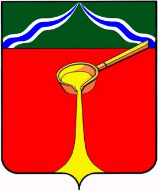 К а л у ж с к а я   о б л а с т ь  А д м и н и с т р а ц и я    м у н и ц и п а л ь н о г о    р а й о н а«Г о р о д   Л ю д и н о в о  и  Л ю д и н о в с к и й   р а й о н»П О С Т А Н О В Л Е Н И Еот «_14_»_01__2020 г.                                                                                       №___17_______О внесении изменений в постановлениеадминистрации муниципального района «Город Людиново и Людиновскийрайон»  от 11.12.2015 №1192«Об организации питания обучающихсяв общеобразовательных организацияхмуниципального района «Город Людиновои Людиновский район»»         В целях обеспечения  социальной гарантии прав детей на получение горячего питания  в муниципальных общеобразовательных организациях муниципального района «Город Людиново и Людиновский район» администрация муниципального района «Город Людиново и Людиновский район»           ПОСТАНОВЛЯЕТ:1.Внести следующие изменения в постановление администрации муниципального района «Город Людиново и Людиновский район»  от 11.12.2015 №1192 «Об организации питания обучающихся в общеобразовательных организациях муниципального района «Город Людиново и Людиновский район»»:1.1.Пункт 2 изложить в новой редакции: «Установить дотационную плату для организации горячего питания в сумме 20 рублей из бюджета муниципального района следующим категориям обучающихся:».         2. Настоящее постановление вступает в силу с 01.02.2020 года и подлежит официальному опубликованию.         3. Контроль за исполнением постановления возложить на О.В. Игнатову, заместителя главы администрации муниципального района «Город Людиново и Людиновский район».Глава администрациимуниципального района                                                                                             Д.М. Аганичев